Rubrik Penilaian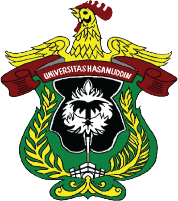 UNIVERSITAS HASANUDDINFAKULTAS TEKNIKTEKNIK GEOLOGIUNIVERSITAS HASANUDDINFAKULTAS TEKNIKTEKNIK GEOLOGIUNIVERSITAS HASANUDDINFAKULTAS TEKNIKTEKNIK GEOLOGIUNIVERSITAS HASANUDDINFAKULTAS TEKNIKTEKNIK GEOLOGIUNIVERSITAS HASANUDDINFAKULTAS TEKNIKTEKNIK GEOLOGIUNIVERSITAS HASANUDDINFAKULTAS TEKNIKTEKNIK GEOLOGIUNIVERSITAS HASANUDDINFAKULTAS TEKNIKTEKNIK GEOLOGIUNIVERSITAS HASANUDDINFAKULTAS TEKNIKTEKNIK GEOLOGIUNIVERSITAS HASANUDDINFAKULTAS TEKNIKTEKNIK GEOLOGIUNIVERSITAS HASANUDDINFAKULTAS TEKNIKTEKNIK GEOLOGIUNIVERSITAS HASANUDDINFAKULTAS TEKNIKTEKNIK GEOLOGIKode DokumenSW-D611-43Kode DokumenSW-D611-43RENCANA PEMBELAJARAN SEMESTERRENCANA PEMBELAJARAN SEMESTERRENCANA PEMBELAJARAN SEMESTERRENCANA PEMBELAJARAN SEMESTERRENCANA PEMBELAJARAN SEMESTERRENCANA PEMBELAJARAN SEMESTERRENCANA PEMBELAJARAN SEMESTERRENCANA PEMBELAJARAN SEMESTERRENCANA PEMBELAJARAN SEMESTERRENCANA PEMBELAJARAN SEMESTERRENCANA PEMBELAJARAN SEMESTERRENCANA PEMBELAJARAN SEMESTERRENCANA PEMBELAJARAN SEMESTERRENCANA PEMBELAJARAN SEMESTERMATA KULIAH (MK)MATA KULIAH (MK)MATA KULIAH (MK)MATA KULIAH (MK)MATA KULIAH (MK)KODERumpun MKRumpun MKRumpun MKBOBOT (SKS)BOBOT (SKS)SEMESTERSEMESTERTgl PenyusunanHidrodinamika PantaiHidrodinamika PantaiHidrodinamika PantaiHidrodinamika PantaiHidrodinamika Pantai21D06131802Ilmu dan Teknologi rekayasaIlmu dan Teknologi rekayasaIlmu dan Teknologi rekayasaT=1P=155Juni 2023OTORISASITM=Tatap Muka, PT=Penugasan Terstruktur, BM=Belajar mandiri.S= Sikap, P= Pengetahuan, KU= Keterampilan Umum, KK= Keterampilan KhususOTORISASITM=Tatap Muka, PT=Penugasan Terstruktur, BM=Belajar mandiri.S= Sikap, P= Pengetahuan, KU= Keterampilan Umum, KK= Keterampilan KhususOTORISASITM=Tatap Muka, PT=Penugasan Terstruktur, BM=Belajar mandiri.S= Sikap, P= Pengetahuan, KU= Keterampilan Umum, KK= Keterampilan KhususOTORISASITM=Tatap Muka, PT=Penugasan Terstruktur, BM=Belajar mandiri.S= Sikap, P= Pengetahuan, KU= Keterampilan Umum, KK= Keterampilan KhususOTORISASITM=Tatap Muka, PT=Penugasan Terstruktur, BM=Belajar mandiri.S= Sikap, P= Pengetahuan, KU= Keterampilan Umum, KK= Keterampilan KhususPengembang RPSPengembang RPSKoordinator RMKKoordinator RMKKoordinator RMKKoordinator RMKKetua PRODIKetua PRODIKetua PRODIOTORISASITM=Tatap Muka, PT=Penugasan Terstruktur, BM=Belajar mandiri.S= Sikap, P= Pengetahuan, KU= Keterampilan Umum, KK= Keterampilan KhususOTORISASITM=Tatap Muka, PT=Penugasan Terstruktur, BM=Belajar mandiri.S= Sikap, P= Pengetahuan, KU= Keterampilan Umum, KK= Keterampilan KhususOTORISASITM=Tatap Muka, PT=Penugasan Terstruktur, BM=Belajar mandiri.S= Sikap, P= Pengetahuan, KU= Keterampilan Umum, KK= Keterampilan KhususOTORISASITM=Tatap Muka, PT=Penugasan Terstruktur, BM=Belajar mandiri.S= Sikap, P= Pengetahuan, KU= Keterampilan Umum, KK= Keterampilan KhususOTORISASITM=Tatap Muka, PT=Penugasan Terstruktur, BM=Belajar mandiri.S= Sikap, P= Pengetahuan, KU= Keterampilan Umum, KK= Keterampilan KhususHj. Rohaya LangkokeHj. Rohaya LangkokeHj. Rohaya LangkokeHj. Rohaya LangkokeHj. Rohaya LangkokeHj. Rohaya LangkokeHendra PachriHendra PachriHendra PachriCapaian Pembelajaran (CP)CPL-PRODI yang dibebankan pada MKCPL-PRODI yang dibebankan pada MKCPL-PRODI yang dibebankan pada MKCPL-PRODI yang dibebankan pada MKCPL-PRODI yang dibebankan pada MKCPL-PRODI yang dibebankan pada MKIndikator Kinerja (IK)Indikator Kinerja (IK)Indikator Kinerja (IK)Indikator Kinerja (IK)Indikator Kinerja (IK)Indikator Kinerja (IK)Indikator Kinerja (IK)Capaian Pembelajaran (CP)CP 2CP 7Memiliki pemahaman tentang proses geologi,  beserta produk yang menyusun dan membentuk bumi.Mampu menerapkan prinsip-prinsip geologi untuk kepentingan rekayasa dan memecahkan masalah yang muncul di masyarakatMemiliki pemahaman tentang proses geologi,  beserta produk yang menyusun dan membentuk bumi.Mampu menerapkan prinsip-prinsip geologi untuk kepentingan rekayasa dan memecahkan masalah yang muncul di masyarakatMemiliki pemahaman tentang proses geologi,  beserta produk yang menyusun dan membentuk bumi.Mampu menerapkan prinsip-prinsip geologi untuk kepentingan rekayasa dan memecahkan masalah yang muncul di masyarakatMemiliki pemahaman tentang proses geologi,  beserta produk yang menyusun dan membentuk bumi.Mampu menerapkan prinsip-prinsip geologi untuk kepentingan rekayasa dan memecahkan masalah yang muncul di masyarakatMemiliki pemahaman tentang proses geologi,  beserta produk yang menyusun dan membentuk bumi.Mampu menerapkan prinsip-prinsip geologi untuk kepentingan rekayasa dan memecahkan masalah yang muncul di masyarakatP5P6KK4Mampu mengeidentifikasi produk dari proses geologiMampu memahami proses geologi untuk membuat proyeksi berdasarkan penalaran ilmiahMampu menerapkan prinsip-prinsip geologi untuk kepentingan rekayasa dalam bidang geologi laut dan tektonikMampu mengeidentifikasi produk dari proses geologiMampu memahami proses geologi untuk membuat proyeksi berdasarkan penalaran ilmiahMampu menerapkan prinsip-prinsip geologi untuk kepentingan rekayasa dalam bidang geologi laut dan tektonikMampu mengeidentifikasi produk dari proses geologiMampu memahami proses geologi untuk membuat proyeksi berdasarkan penalaran ilmiahMampu menerapkan prinsip-prinsip geologi untuk kepentingan rekayasa dalam bidang geologi laut dan tektonikMampu mengeidentifikasi produk dari proses geologiMampu memahami proses geologi untuk membuat proyeksi berdasarkan penalaran ilmiahMampu menerapkan prinsip-prinsip geologi untuk kepentingan rekayasa dalam bidang geologi laut dan tektonikMampu mengeidentifikasi produk dari proses geologiMampu memahami proses geologi untuk membuat proyeksi berdasarkan penalaran ilmiahMampu menerapkan prinsip-prinsip geologi untuk kepentingan rekayasa dalam bidang geologi laut dan tektonikMampu mengeidentifikasi produk dari proses geologiMampu memahami proses geologi untuk membuat proyeksi berdasarkan penalaran ilmiahMampu menerapkan prinsip-prinsip geologi untuk kepentingan rekayasa dalam bidang geologi laut dan tektonikCapaian Pembelajaran (CP)Capaian Pembelajaran Mata Kuliah (CPMK)Capaian Pembelajaran Mata Kuliah (CPMK)Capaian Pembelajaran Mata Kuliah (CPMK)Capaian Pembelajaran Mata Kuliah (CPMK)Capaian Pembelajaran Mata Kuliah (CPMK)Capaian Pembelajaran Mata Kuliah (CPMK)Capaian Pembelajaran (CP)CPMK-1CPMK-2CPMK-3CPMK-4CPMK-5CPMK-1CPMK-2CPMK-3CPMK-4CPMK-5Memahami prinsip-prinsip dasar hidrodinamika pantai.Memahami interaksi antara proses hidrodinamika pantai dengan lingkungan fisik dan manusia.Menggunakan metode pengukuran dan pemodelan hidrodinamika pantai.Mampu menganalisis gelombang, arus, pasang-surut, dan sedimentasi di perairan pantai.Mengaplikasikan pengetahuan hidrodinamika pantai dalam perencanaan dan rekayasa pantai.Memahami prinsip-prinsip dasar hidrodinamika pantai.Memahami interaksi antara proses hidrodinamika pantai dengan lingkungan fisik dan manusia.Menggunakan metode pengukuran dan pemodelan hidrodinamika pantai.Mampu menganalisis gelombang, arus, pasang-surut, dan sedimentasi di perairan pantai.Mengaplikasikan pengetahuan hidrodinamika pantai dalam perencanaan dan rekayasa pantai.Memahami prinsip-prinsip dasar hidrodinamika pantai.Memahami interaksi antara proses hidrodinamika pantai dengan lingkungan fisik dan manusia.Menggunakan metode pengukuran dan pemodelan hidrodinamika pantai.Mampu menganalisis gelombang, arus, pasang-surut, dan sedimentasi di perairan pantai.Mengaplikasikan pengetahuan hidrodinamika pantai dalam perencanaan dan rekayasa pantai.Memahami prinsip-prinsip dasar hidrodinamika pantai.Memahami interaksi antara proses hidrodinamika pantai dengan lingkungan fisik dan manusia.Menggunakan metode pengukuran dan pemodelan hidrodinamika pantai.Mampu menganalisis gelombang, arus, pasang-surut, dan sedimentasi di perairan pantai.Mengaplikasikan pengetahuan hidrodinamika pantai dalam perencanaan dan rekayasa pantai.Memahami prinsip-prinsip dasar hidrodinamika pantai.Memahami interaksi antara proses hidrodinamika pantai dengan lingkungan fisik dan manusia.Menggunakan metode pengukuran dan pemodelan hidrodinamika pantai.Mampu menganalisis gelombang, arus, pasang-surut, dan sedimentasi di perairan pantai.Mengaplikasikan pengetahuan hidrodinamika pantai dalam perencanaan dan rekayasa pantai.Memahami prinsip-prinsip dasar hidrodinamika pantai.Memahami interaksi antara proses hidrodinamika pantai dengan lingkungan fisik dan manusia.Menggunakan metode pengukuran dan pemodelan hidrodinamika pantai.Mampu menganalisis gelombang, arus, pasang-surut, dan sedimentasi di perairan pantai.Mengaplikasikan pengetahuan hidrodinamika pantai dalam perencanaan dan rekayasa pantai.Memahami prinsip-prinsip dasar hidrodinamika pantai.Memahami interaksi antara proses hidrodinamika pantai dengan lingkungan fisik dan manusia.Menggunakan metode pengukuran dan pemodelan hidrodinamika pantai.Mampu menganalisis gelombang, arus, pasang-surut, dan sedimentasi di perairan pantai.Mengaplikasikan pengetahuan hidrodinamika pantai dalam perencanaan dan rekayasa pantai.Memahami prinsip-prinsip dasar hidrodinamika pantai.Memahami interaksi antara proses hidrodinamika pantai dengan lingkungan fisik dan manusia.Menggunakan metode pengukuran dan pemodelan hidrodinamika pantai.Mampu menganalisis gelombang, arus, pasang-surut, dan sedimentasi di perairan pantai.Mengaplikasikan pengetahuan hidrodinamika pantai dalam perencanaan dan rekayasa pantai.Memahami prinsip-prinsip dasar hidrodinamika pantai.Memahami interaksi antara proses hidrodinamika pantai dengan lingkungan fisik dan manusia.Menggunakan metode pengukuran dan pemodelan hidrodinamika pantai.Mampu menganalisis gelombang, arus, pasang-surut, dan sedimentasi di perairan pantai.Mengaplikasikan pengetahuan hidrodinamika pantai dalam perencanaan dan rekayasa pantai.Memahami prinsip-prinsip dasar hidrodinamika pantai.Memahami interaksi antara proses hidrodinamika pantai dengan lingkungan fisik dan manusia.Menggunakan metode pengukuran dan pemodelan hidrodinamika pantai.Mampu menganalisis gelombang, arus, pasang-surut, dan sedimentasi di perairan pantai.Mengaplikasikan pengetahuan hidrodinamika pantai dalam perencanaan dan rekayasa pantai.Memahami prinsip-prinsip dasar hidrodinamika pantai.Memahami interaksi antara proses hidrodinamika pantai dengan lingkungan fisik dan manusia.Menggunakan metode pengukuran dan pemodelan hidrodinamika pantai.Mampu menganalisis gelombang, arus, pasang-surut, dan sedimentasi di perairan pantai.Mengaplikasikan pengetahuan hidrodinamika pantai dalam perencanaan dan rekayasa pantai.Capaian Pembelajaran (CP)CPL  Sub-CPMKCPL  Sub-CPMKCPL  Sub-CPMKCPL  Sub-CPMKCPL  Sub-CPMKCPL  Sub-CPMKCapaian Pembelajaran (CP)Sub-CPMK-1Sub-CPMK-2Sub-CPMK-3Sub-CPMK-4Sub-CPMK-5Sub-CPMK-1Sub-CPMK-2Sub-CPMK-3Sub-CPMK-4Sub-CPMK-5Sub-CPMK-1Sub-CPMK-2Sub-CPMK-3Sub-CPMK-4Sub-CPMK-5Memahami karakteristik dan jenis-jenis gelombang pantai.Memahami proses arus di perairan pantai.Memahami perubahan pasang-surut dan pengaruhnya terhadap hidrodinamika pantai.Memahami proses sedimentasi di lingkungan pantai.Peran hidrodinamika pantai dalam membentuk morfologi pantai.Dampak perubahan hidrodinamika terhadap lingkungan pantai.Pengaruh aktivitas manusia terhadap hidrodinamika pantai.Analisis data hidrodinamika dan interpretasi hasil pengukuran dan pemodelan.Memahami metode pengukuran gelombang, arus, dan pasang-surut di perairan pantai.Pemodelan numerik hidrodinamika pantai.Prinsip perencanaan pantai berdasarkan pengetahuan hidrodinamika.Strategi rekayasa pantai untuk mitigasi erosi dan banjir.Evaluasi kelayakan proyek rekayasa pantai.Memahami karakteristik dan jenis-jenis gelombang pantai.Memahami proses arus di perairan pantai.Memahami perubahan pasang-surut dan pengaruhnya terhadap hidrodinamika pantai.Memahami proses sedimentasi di lingkungan pantai.Peran hidrodinamika pantai dalam membentuk morfologi pantai.Dampak perubahan hidrodinamika terhadap lingkungan pantai.Pengaruh aktivitas manusia terhadap hidrodinamika pantai.Analisis data hidrodinamika dan interpretasi hasil pengukuran dan pemodelan.Memahami metode pengukuran gelombang, arus, dan pasang-surut di perairan pantai.Pemodelan numerik hidrodinamika pantai.Prinsip perencanaan pantai berdasarkan pengetahuan hidrodinamika.Strategi rekayasa pantai untuk mitigasi erosi dan banjir.Evaluasi kelayakan proyek rekayasa pantai.Memahami karakteristik dan jenis-jenis gelombang pantai.Memahami proses arus di perairan pantai.Memahami perubahan pasang-surut dan pengaruhnya terhadap hidrodinamika pantai.Memahami proses sedimentasi di lingkungan pantai.Peran hidrodinamika pantai dalam membentuk morfologi pantai.Dampak perubahan hidrodinamika terhadap lingkungan pantai.Pengaruh aktivitas manusia terhadap hidrodinamika pantai.Analisis data hidrodinamika dan interpretasi hasil pengukuran dan pemodelan.Memahami metode pengukuran gelombang, arus, dan pasang-surut di perairan pantai.Pemodelan numerik hidrodinamika pantai.Prinsip perencanaan pantai berdasarkan pengetahuan hidrodinamika.Strategi rekayasa pantai untuk mitigasi erosi dan banjir.Evaluasi kelayakan proyek rekayasa pantai.Memahami karakteristik dan jenis-jenis gelombang pantai.Memahami proses arus di perairan pantai.Memahami perubahan pasang-surut dan pengaruhnya terhadap hidrodinamika pantai.Memahami proses sedimentasi di lingkungan pantai.Peran hidrodinamika pantai dalam membentuk morfologi pantai.Dampak perubahan hidrodinamika terhadap lingkungan pantai.Pengaruh aktivitas manusia terhadap hidrodinamika pantai.Analisis data hidrodinamika dan interpretasi hasil pengukuran dan pemodelan.Memahami metode pengukuran gelombang, arus, dan pasang-surut di perairan pantai.Pemodelan numerik hidrodinamika pantai.Prinsip perencanaan pantai berdasarkan pengetahuan hidrodinamika.Strategi rekayasa pantai untuk mitigasi erosi dan banjir.Evaluasi kelayakan proyek rekayasa pantai.Memahami karakteristik dan jenis-jenis gelombang pantai.Memahami proses arus di perairan pantai.Memahami perubahan pasang-surut dan pengaruhnya terhadap hidrodinamika pantai.Memahami proses sedimentasi di lingkungan pantai.Peran hidrodinamika pantai dalam membentuk morfologi pantai.Dampak perubahan hidrodinamika terhadap lingkungan pantai.Pengaruh aktivitas manusia terhadap hidrodinamika pantai.Analisis data hidrodinamika dan interpretasi hasil pengukuran dan pemodelan.Memahami metode pengukuran gelombang, arus, dan pasang-surut di perairan pantai.Pemodelan numerik hidrodinamika pantai.Prinsip perencanaan pantai berdasarkan pengetahuan hidrodinamika.Strategi rekayasa pantai untuk mitigasi erosi dan banjir.Evaluasi kelayakan proyek rekayasa pantai.Memahami karakteristik dan jenis-jenis gelombang pantai.Memahami proses arus di perairan pantai.Memahami perubahan pasang-surut dan pengaruhnya terhadap hidrodinamika pantai.Memahami proses sedimentasi di lingkungan pantai.Peran hidrodinamika pantai dalam membentuk morfologi pantai.Dampak perubahan hidrodinamika terhadap lingkungan pantai.Pengaruh aktivitas manusia terhadap hidrodinamika pantai.Analisis data hidrodinamika dan interpretasi hasil pengukuran dan pemodelan.Memahami metode pengukuran gelombang, arus, dan pasang-surut di perairan pantai.Pemodelan numerik hidrodinamika pantai.Prinsip perencanaan pantai berdasarkan pengetahuan hidrodinamika.Strategi rekayasa pantai untuk mitigasi erosi dan banjir.Evaluasi kelayakan proyek rekayasa pantai.Memahami karakteristik dan jenis-jenis gelombang pantai.Memahami proses arus di perairan pantai.Memahami perubahan pasang-surut dan pengaruhnya terhadap hidrodinamika pantai.Memahami proses sedimentasi di lingkungan pantai.Peran hidrodinamika pantai dalam membentuk morfologi pantai.Dampak perubahan hidrodinamika terhadap lingkungan pantai.Pengaruh aktivitas manusia terhadap hidrodinamika pantai.Analisis data hidrodinamika dan interpretasi hasil pengukuran dan pemodelan.Memahami metode pengukuran gelombang, arus, dan pasang-surut di perairan pantai.Pemodelan numerik hidrodinamika pantai.Prinsip perencanaan pantai berdasarkan pengetahuan hidrodinamika.Strategi rekayasa pantai untuk mitigasi erosi dan banjir.Evaluasi kelayakan proyek rekayasa pantai.Memahami karakteristik dan jenis-jenis gelombang pantai.Memahami proses arus di perairan pantai.Memahami perubahan pasang-surut dan pengaruhnya terhadap hidrodinamika pantai.Memahami proses sedimentasi di lingkungan pantai.Peran hidrodinamika pantai dalam membentuk morfologi pantai.Dampak perubahan hidrodinamika terhadap lingkungan pantai.Pengaruh aktivitas manusia terhadap hidrodinamika pantai.Analisis data hidrodinamika dan interpretasi hasil pengukuran dan pemodelan.Memahami metode pengukuran gelombang, arus, dan pasang-surut di perairan pantai.Pemodelan numerik hidrodinamika pantai.Prinsip perencanaan pantai berdasarkan pengetahuan hidrodinamika.Strategi rekayasa pantai untuk mitigasi erosi dan banjir.Evaluasi kelayakan proyek rekayasa pantai.Memahami karakteristik dan jenis-jenis gelombang pantai.Memahami proses arus di perairan pantai.Memahami perubahan pasang-surut dan pengaruhnya terhadap hidrodinamika pantai.Memahami proses sedimentasi di lingkungan pantai.Peran hidrodinamika pantai dalam membentuk morfologi pantai.Dampak perubahan hidrodinamika terhadap lingkungan pantai.Pengaruh aktivitas manusia terhadap hidrodinamika pantai.Analisis data hidrodinamika dan interpretasi hasil pengukuran dan pemodelan.Memahami metode pengukuran gelombang, arus, dan pasang-surut di perairan pantai.Pemodelan numerik hidrodinamika pantai.Prinsip perencanaan pantai berdasarkan pengetahuan hidrodinamika.Strategi rekayasa pantai untuk mitigasi erosi dan banjir.Evaluasi kelayakan proyek rekayasa pantai.Memahami karakteristik dan jenis-jenis gelombang pantai.Memahami proses arus di perairan pantai.Memahami perubahan pasang-surut dan pengaruhnya terhadap hidrodinamika pantai.Memahami proses sedimentasi di lingkungan pantai.Peran hidrodinamika pantai dalam membentuk morfologi pantai.Dampak perubahan hidrodinamika terhadap lingkungan pantai.Pengaruh aktivitas manusia terhadap hidrodinamika pantai.Analisis data hidrodinamika dan interpretasi hasil pengukuran dan pemodelan.Memahami metode pengukuran gelombang, arus, dan pasang-surut di perairan pantai.Pemodelan numerik hidrodinamika pantai.Prinsip perencanaan pantai berdasarkan pengetahuan hidrodinamika.Strategi rekayasa pantai untuk mitigasi erosi dan banjir.Evaluasi kelayakan proyek rekayasa pantai.Deskripsi Singkat Mata KuliahMata kuliah Hidrodinamika Pantai membahas tentang proses hidrodinamika yang terjadi di perairan pantai, termasuk gelombang, arus, pasang-surut, dan sedimentasi. Mahasiswa akan mempelajari prinsip-prinsip dasar hidrodinamika pantai, pengukuran dan pemodelan hidrodinamika, serta aplikasinya dalam perencanaan dan rekayasa pantai.Mata kuliah Hidrodinamika Pantai membahas tentang proses hidrodinamika yang terjadi di perairan pantai, termasuk gelombang, arus, pasang-surut, dan sedimentasi. Mahasiswa akan mempelajari prinsip-prinsip dasar hidrodinamika pantai, pengukuran dan pemodelan hidrodinamika, serta aplikasinya dalam perencanaan dan rekayasa pantai.Mata kuliah Hidrodinamika Pantai membahas tentang proses hidrodinamika yang terjadi di perairan pantai, termasuk gelombang, arus, pasang-surut, dan sedimentasi. Mahasiswa akan mempelajari prinsip-prinsip dasar hidrodinamika pantai, pengukuran dan pemodelan hidrodinamika, serta aplikasinya dalam perencanaan dan rekayasa pantai.Mata kuliah Hidrodinamika Pantai membahas tentang proses hidrodinamika yang terjadi di perairan pantai, termasuk gelombang, arus, pasang-surut, dan sedimentasi. Mahasiswa akan mempelajari prinsip-prinsip dasar hidrodinamika pantai, pengukuran dan pemodelan hidrodinamika, serta aplikasinya dalam perencanaan dan rekayasa pantai.Mata kuliah Hidrodinamika Pantai membahas tentang proses hidrodinamika yang terjadi di perairan pantai, termasuk gelombang, arus, pasang-surut, dan sedimentasi. Mahasiswa akan mempelajari prinsip-prinsip dasar hidrodinamika pantai, pengukuran dan pemodelan hidrodinamika, serta aplikasinya dalam perencanaan dan rekayasa pantai.Mata kuliah Hidrodinamika Pantai membahas tentang proses hidrodinamika yang terjadi di perairan pantai, termasuk gelombang, arus, pasang-surut, dan sedimentasi. Mahasiswa akan mempelajari prinsip-prinsip dasar hidrodinamika pantai, pengukuran dan pemodelan hidrodinamika, serta aplikasinya dalam perencanaan dan rekayasa pantai.Mata kuliah Hidrodinamika Pantai membahas tentang proses hidrodinamika yang terjadi di perairan pantai, termasuk gelombang, arus, pasang-surut, dan sedimentasi. Mahasiswa akan mempelajari prinsip-prinsip dasar hidrodinamika pantai, pengukuran dan pemodelan hidrodinamika, serta aplikasinya dalam perencanaan dan rekayasa pantai.Mata kuliah Hidrodinamika Pantai membahas tentang proses hidrodinamika yang terjadi di perairan pantai, termasuk gelombang, arus, pasang-surut, dan sedimentasi. Mahasiswa akan mempelajari prinsip-prinsip dasar hidrodinamika pantai, pengukuran dan pemodelan hidrodinamika, serta aplikasinya dalam perencanaan dan rekayasa pantai.Mata kuliah Hidrodinamika Pantai membahas tentang proses hidrodinamika yang terjadi di perairan pantai, termasuk gelombang, arus, pasang-surut, dan sedimentasi. Mahasiswa akan mempelajari prinsip-prinsip dasar hidrodinamika pantai, pengukuran dan pemodelan hidrodinamika, serta aplikasinya dalam perencanaan dan rekayasa pantai.Mata kuliah Hidrodinamika Pantai membahas tentang proses hidrodinamika yang terjadi di perairan pantai, termasuk gelombang, arus, pasang-surut, dan sedimentasi. Mahasiswa akan mempelajari prinsip-prinsip dasar hidrodinamika pantai, pengukuran dan pemodelan hidrodinamika, serta aplikasinya dalam perencanaan dan rekayasa pantai.Mata kuliah Hidrodinamika Pantai membahas tentang proses hidrodinamika yang terjadi di perairan pantai, termasuk gelombang, arus, pasang-surut, dan sedimentasi. Mahasiswa akan mempelajari prinsip-prinsip dasar hidrodinamika pantai, pengukuran dan pemodelan hidrodinamika, serta aplikasinya dalam perencanaan dan rekayasa pantai.Mata kuliah Hidrodinamika Pantai membahas tentang proses hidrodinamika yang terjadi di perairan pantai, termasuk gelombang, arus, pasang-surut, dan sedimentasi. Mahasiswa akan mempelajari prinsip-prinsip dasar hidrodinamika pantai, pengukuran dan pemodelan hidrodinamika, serta aplikasinya dalam perencanaan dan rekayasa pantai.Mata kuliah Hidrodinamika Pantai membahas tentang proses hidrodinamika yang terjadi di perairan pantai, termasuk gelombang, arus, pasang-surut, dan sedimentasi. Mahasiswa akan mempelajari prinsip-prinsip dasar hidrodinamika pantai, pengukuran dan pemodelan hidrodinamika, serta aplikasinya dalam perencanaan dan rekayasa pantai.Bahan Kajian / Materi Pembelajaran1. Konsep Dasar Hidrodinamika PantaiKarakteristik dan jenis-jenis gelombang pantai.Proses arus di perairan pantai.Perubahan pasang-surut dan pengaruhnya terhadap hidrodinamika pantai.Proses sedimentasi di lingkungan pantai.2. Pengukuran dan Pemodelan Hidrodinamika PantaiMetode pengukuran gelombang, arus, dan pasang-surut di perairan pantai.Pemodelan numerik hidrodinamika pantai.Analisis data hidrodinamika dan interpretasi hasil pengukuran dan pemodelan.3. Interaksi Hidrodinamika Pantai dengan Lingkungan Fisik dan ManusiaPeran hidrodinamika pantai dalam membentuk morfologi pantai.Dampak perubahan hidrodinamika terhadap lingkungan pantai.Pengaruh aktivitas manusia terhadap hidrodinamika pantai.4. Perencanaan dan Rekayasa PantaiPrinsip perencanaan pantai berdasarkan pengetahuan hidrodinamika.Strategi rekayasa pantai untuk mitigasi erosi dan banjir.Evaluasi kelayakan proyek rekayasa pantai.1. Konsep Dasar Hidrodinamika PantaiKarakteristik dan jenis-jenis gelombang pantai.Proses arus di perairan pantai.Perubahan pasang-surut dan pengaruhnya terhadap hidrodinamika pantai.Proses sedimentasi di lingkungan pantai.2. Pengukuran dan Pemodelan Hidrodinamika PantaiMetode pengukuran gelombang, arus, dan pasang-surut di perairan pantai.Pemodelan numerik hidrodinamika pantai.Analisis data hidrodinamika dan interpretasi hasil pengukuran dan pemodelan.3. Interaksi Hidrodinamika Pantai dengan Lingkungan Fisik dan ManusiaPeran hidrodinamika pantai dalam membentuk morfologi pantai.Dampak perubahan hidrodinamika terhadap lingkungan pantai.Pengaruh aktivitas manusia terhadap hidrodinamika pantai.4. Perencanaan dan Rekayasa PantaiPrinsip perencanaan pantai berdasarkan pengetahuan hidrodinamika.Strategi rekayasa pantai untuk mitigasi erosi dan banjir.Evaluasi kelayakan proyek rekayasa pantai.1. Konsep Dasar Hidrodinamika PantaiKarakteristik dan jenis-jenis gelombang pantai.Proses arus di perairan pantai.Perubahan pasang-surut dan pengaruhnya terhadap hidrodinamika pantai.Proses sedimentasi di lingkungan pantai.2. Pengukuran dan Pemodelan Hidrodinamika PantaiMetode pengukuran gelombang, arus, dan pasang-surut di perairan pantai.Pemodelan numerik hidrodinamika pantai.Analisis data hidrodinamika dan interpretasi hasil pengukuran dan pemodelan.3. Interaksi Hidrodinamika Pantai dengan Lingkungan Fisik dan ManusiaPeran hidrodinamika pantai dalam membentuk morfologi pantai.Dampak perubahan hidrodinamika terhadap lingkungan pantai.Pengaruh aktivitas manusia terhadap hidrodinamika pantai.4. Perencanaan dan Rekayasa PantaiPrinsip perencanaan pantai berdasarkan pengetahuan hidrodinamika.Strategi rekayasa pantai untuk mitigasi erosi dan banjir.Evaluasi kelayakan proyek rekayasa pantai.1. Konsep Dasar Hidrodinamika PantaiKarakteristik dan jenis-jenis gelombang pantai.Proses arus di perairan pantai.Perubahan pasang-surut dan pengaruhnya terhadap hidrodinamika pantai.Proses sedimentasi di lingkungan pantai.2. Pengukuran dan Pemodelan Hidrodinamika PantaiMetode pengukuran gelombang, arus, dan pasang-surut di perairan pantai.Pemodelan numerik hidrodinamika pantai.Analisis data hidrodinamika dan interpretasi hasil pengukuran dan pemodelan.3. Interaksi Hidrodinamika Pantai dengan Lingkungan Fisik dan ManusiaPeran hidrodinamika pantai dalam membentuk morfologi pantai.Dampak perubahan hidrodinamika terhadap lingkungan pantai.Pengaruh aktivitas manusia terhadap hidrodinamika pantai.4. Perencanaan dan Rekayasa PantaiPrinsip perencanaan pantai berdasarkan pengetahuan hidrodinamika.Strategi rekayasa pantai untuk mitigasi erosi dan banjir.Evaluasi kelayakan proyek rekayasa pantai.1. Konsep Dasar Hidrodinamika PantaiKarakteristik dan jenis-jenis gelombang pantai.Proses arus di perairan pantai.Perubahan pasang-surut dan pengaruhnya terhadap hidrodinamika pantai.Proses sedimentasi di lingkungan pantai.2. Pengukuran dan Pemodelan Hidrodinamika PantaiMetode pengukuran gelombang, arus, dan pasang-surut di perairan pantai.Pemodelan numerik hidrodinamika pantai.Analisis data hidrodinamika dan interpretasi hasil pengukuran dan pemodelan.3. Interaksi Hidrodinamika Pantai dengan Lingkungan Fisik dan ManusiaPeran hidrodinamika pantai dalam membentuk morfologi pantai.Dampak perubahan hidrodinamika terhadap lingkungan pantai.Pengaruh aktivitas manusia terhadap hidrodinamika pantai.4. Perencanaan dan Rekayasa PantaiPrinsip perencanaan pantai berdasarkan pengetahuan hidrodinamika.Strategi rekayasa pantai untuk mitigasi erosi dan banjir.Evaluasi kelayakan proyek rekayasa pantai.1. Konsep Dasar Hidrodinamika PantaiKarakteristik dan jenis-jenis gelombang pantai.Proses arus di perairan pantai.Perubahan pasang-surut dan pengaruhnya terhadap hidrodinamika pantai.Proses sedimentasi di lingkungan pantai.2. Pengukuran dan Pemodelan Hidrodinamika PantaiMetode pengukuran gelombang, arus, dan pasang-surut di perairan pantai.Pemodelan numerik hidrodinamika pantai.Analisis data hidrodinamika dan interpretasi hasil pengukuran dan pemodelan.3. Interaksi Hidrodinamika Pantai dengan Lingkungan Fisik dan ManusiaPeran hidrodinamika pantai dalam membentuk morfologi pantai.Dampak perubahan hidrodinamika terhadap lingkungan pantai.Pengaruh aktivitas manusia terhadap hidrodinamika pantai.4. Perencanaan dan Rekayasa PantaiPrinsip perencanaan pantai berdasarkan pengetahuan hidrodinamika.Strategi rekayasa pantai untuk mitigasi erosi dan banjir.Evaluasi kelayakan proyek rekayasa pantai.1. Konsep Dasar Hidrodinamika PantaiKarakteristik dan jenis-jenis gelombang pantai.Proses arus di perairan pantai.Perubahan pasang-surut dan pengaruhnya terhadap hidrodinamika pantai.Proses sedimentasi di lingkungan pantai.2. Pengukuran dan Pemodelan Hidrodinamika PantaiMetode pengukuran gelombang, arus, dan pasang-surut di perairan pantai.Pemodelan numerik hidrodinamika pantai.Analisis data hidrodinamika dan interpretasi hasil pengukuran dan pemodelan.3. Interaksi Hidrodinamika Pantai dengan Lingkungan Fisik dan ManusiaPeran hidrodinamika pantai dalam membentuk morfologi pantai.Dampak perubahan hidrodinamika terhadap lingkungan pantai.Pengaruh aktivitas manusia terhadap hidrodinamika pantai.4. Perencanaan dan Rekayasa PantaiPrinsip perencanaan pantai berdasarkan pengetahuan hidrodinamika.Strategi rekayasa pantai untuk mitigasi erosi dan banjir.Evaluasi kelayakan proyek rekayasa pantai.1. Konsep Dasar Hidrodinamika PantaiKarakteristik dan jenis-jenis gelombang pantai.Proses arus di perairan pantai.Perubahan pasang-surut dan pengaruhnya terhadap hidrodinamika pantai.Proses sedimentasi di lingkungan pantai.2. Pengukuran dan Pemodelan Hidrodinamika PantaiMetode pengukuran gelombang, arus, dan pasang-surut di perairan pantai.Pemodelan numerik hidrodinamika pantai.Analisis data hidrodinamika dan interpretasi hasil pengukuran dan pemodelan.3. Interaksi Hidrodinamika Pantai dengan Lingkungan Fisik dan ManusiaPeran hidrodinamika pantai dalam membentuk morfologi pantai.Dampak perubahan hidrodinamika terhadap lingkungan pantai.Pengaruh aktivitas manusia terhadap hidrodinamika pantai.4. Perencanaan dan Rekayasa PantaiPrinsip perencanaan pantai berdasarkan pengetahuan hidrodinamika.Strategi rekayasa pantai untuk mitigasi erosi dan banjir.Evaluasi kelayakan proyek rekayasa pantai.1. Konsep Dasar Hidrodinamika PantaiKarakteristik dan jenis-jenis gelombang pantai.Proses arus di perairan pantai.Perubahan pasang-surut dan pengaruhnya terhadap hidrodinamika pantai.Proses sedimentasi di lingkungan pantai.2. Pengukuran dan Pemodelan Hidrodinamika PantaiMetode pengukuran gelombang, arus, dan pasang-surut di perairan pantai.Pemodelan numerik hidrodinamika pantai.Analisis data hidrodinamika dan interpretasi hasil pengukuran dan pemodelan.3. Interaksi Hidrodinamika Pantai dengan Lingkungan Fisik dan ManusiaPeran hidrodinamika pantai dalam membentuk morfologi pantai.Dampak perubahan hidrodinamika terhadap lingkungan pantai.Pengaruh aktivitas manusia terhadap hidrodinamika pantai.4. Perencanaan dan Rekayasa PantaiPrinsip perencanaan pantai berdasarkan pengetahuan hidrodinamika.Strategi rekayasa pantai untuk mitigasi erosi dan banjir.Evaluasi kelayakan proyek rekayasa pantai.1. Konsep Dasar Hidrodinamika PantaiKarakteristik dan jenis-jenis gelombang pantai.Proses arus di perairan pantai.Perubahan pasang-surut dan pengaruhnya terhadap hidrodinamika pantai.Proses sedimentasi di lingkungan pantai.2. Pengukuran dan Pemodelan Hidrodinamika PantaiMetode pengukuran gelombang, arus, dan pasang-surut di perairan pantai.Pemodelan numerik hidrodinamika pantai.Analisis data hidrodinamika dan interpretasi hasil pengukuran dan pemodelan.3. Interaksi Hidrodinamika Pantai dengan Lingkungan Fisik dan ManusiaPeran hidrodinamika pantai dalam membentuk morfologi pantai.Dampak perubahan hidrodinamika terhadap lingkungan pantai.Pengaruh aktivitas manusia terhadap hidrodinamika pantai.4. Perencanaan dan Rekayasa PantaiPrinsip perencanaan pantai berdasarkan pengetahuan hidrodinamika.Strategi rekayasa pantai untuk mitigasi erosi dan banjir.Evaluasi kelayakan proyek rekayasa pantai.1. Konsep Dasar Hidrodinamika PantaiKarakteristik dan jenis-jenis gelombang pantai.Proses arus di perairan pantai.Perubahan pasang-surut dan pengaruhnya terhadap hidrodinamika pantai.Proses sedimentasi di lingkungan pantai.2. Pengukuran dan Pemodelan Hidrodinamika PantaiMetode pengukuran gelombang, arus, dan pasang-surut di perairan pantai.Pemodelan numerik hidrodinamika pantai.Analisis data hidrodinamika dan interpretasi hasil pengukuran dan pemodelan.3. Interaksi Hidrodinamika Pantai dengan Lingkungan Fisik dan ManusiaPeran hidrodinamika pantai dalam membentuk morfologi pantai.Dampak perubahan hidrodinamika terhadap lingkungan pantai.Pengaruh aktivitas manusia terhadap hidrodinamika pantai.4. Perencanaan dan Rekayasa PantaiPrinsip perencanaan pantai berdasarkan pengetahuan hidrodinamika.Strategi rekayasa pantai untuk mitigasi erosi dan banjir.Evaluasi kelayakan proyek rekayasa pantai.1. Konsep Dasar Hidrodinamika PantaiKarakteristik dan jenis-jenis gelombang pantai.Proses arus di perairan pantai.Perubahan pasang-surut dan pengaruhnya terhadap hidrodinamika pantai.Proses sedimentasi di lingkungan pantai.2. Pengukuran dan Pemodelan Hidrodinamika PantaiMetode pengukuran gelombang, arus, dan pasang-surut di perairan pantai.Pemodelan numerik hidrodinamika pantai.Analisis data hidrodinamika dan interpretasi hasil pengukuran dan pemodelan.3. Interaksi Hidrodinamika Pantai dengan Lingkungan Fisik dan ManusiaPeran hidrodinamika pantai dalam membentuk morfologi pantai.Dampak perubahan hidrodinamika terhadap lingkungan pantai.Pengaruh aktivitas manusia terhadap hidrodinamika pantai.4. Perencanaan dan Rekayasa PantaiPrinsip perencanaan pantai berdasarkan pengetahuan hidrodinamika.Strategi rekayasa pantai untuk mitigasi erosi dan banjir.Evaluasi kelayakan proyek rekayasa pantai.1. Konsep Dasar Hidrodinamika PantaiKarakteristik dan jenis-jenis gelombang pantai.Proses arus di perairan pantai.Perubahan pasang-surut dan pengaruhnya terhadap hidrodinamika pantai.Proses sedimentasi di lingkungan pantai.2. Pengukuran dan Pemodelan Hidrodinamika PantaiMetode pengukuran gelombang, arus, dan pasang-surut di perairan pantai.Pemodelan numerik hidrodinamika pantai.Analisis data hidrodinamika dan interpretasi hasil pengukuran dan pemodelan.3. Interaksi Hidrodinamika Pantai dengan Lingkungan Fisik dan ManusiaPeran hidrodinamika pantai dalam membentuk morfologi pantai.Dampak perubahan hidrodinamika terhadap lingkungan pantai.Pengaruh aktivitas manusia terhadap hidrodinamika pantai.4. Perencanaan dan Rekayasa PantaiPrinsip perencanaan pantai berdasarkan pengetahuan hidrodinamika.Strategi rekayasa pantai untuk mitigasi erosi dan banjir.Evaluasi kelayakan proyek rekayasa pantai.PustakaUtama :Utama :Utama :Utama :PustakaKomar, P.D. 1998. Beach Processes and Sedimentation. Upper Saddle River: Prentice Hall.Dean, R.G. 2002. Coastal Processes with Engineering Applications. Cambridge: Cambridge University Press.Carter, R.W.G., dan Woodroffe, C.D. 2016. Coastal Environments: An Introduction to the Physical, Ecological, and Cultural Systems of Coastlines. Oxford: Academic Press.Komar, P.D. 1998. Beach Processes and Sedimentation. Upper Saddle River: Prentice Hall.Dean, R.G. 2002. Coastal Processes with Engineering Applications. Cambridge: Cambridge University Press.Carter, R.W.G., dan Woodroffe, C.D. 2016. Coastal Environments: An Introduction to the Physical, Ecological, and Cultural Systems of Coastlines. Oxford: Academic Press.Komar, P.D. 1998. Beach Processes and Sedimentation. Upper Saddle River: Prentice Hall.Dean, R.G. 2002. Coastal Processes with Engineering Applications. Cambridge: Cambridge University Press.Carter, R.W.G., dan Woodroffe, C.D. 2016. Coastal Environments: An Introduction to the Physical, Ecological, and Cultural Systems of Coastlines. Oxford: Academic Press.Komar, P.D. 1998. Beach Processes and Sedimentation. Upper Saddle River: Prentice Hall.Dean, R.G. 2002. Coastal Processes with Engineering Applications. Cambridge: Cambridge University Press.Carter, R.W.G., dan Woodroffe, C.D. 2016. Coastal Environments: An Introduction to the Physical, Ecological, and Cultural Systems of Coastlines. Oxford: Academic Press.Komar, P.D. 1998. Beach Processes and Sedimentation. Upper Saddle River: Prentice Hall.Dean, R.G. 2002. Coastal Processes with Engineering Applications. Cambridge: Cambridge University Press.Carter, R.W.G., dan Woodroffe, C.D. 2016. Coastal Environments: An Introduction to the Physical, Ecological, and Cultural Systems of Coastlines. Oxford: Academic Press.Komar, P.D. 1998. Beach Processes and Sedimentation. Upper Saddle River: Prentice Hall.Dean, R.G. 2002. Coastal Processes with Engineering Applications. Cambridge: Cambridge University Press.Carter, R.W.G., dan Woodroffe, C.D. 2016. Coastal Environments: An Introduction to the Physical, Ecological, and Cultural Systems of Coastlines. Oxford: Academic Press.Komar, P.D. 1998. Beach Processes and Sedimentation. Upper Saddle River: Prentice Hall.Dean, R.G. 2002. Coastal Processes with Engineering Applications. Cambridge: Cambridge University Press.Carter, R.W.G., dan Woodroffe, C.D. 2016. Coastal Environments: An Introduction to the Physical, Ecological, and Cultural Systems of Coastlines. Oxford: Academic Press.Komar, P.D. 1998. Beach Processes and Sedimentation. Upper Saddle River: Prentice Hall.Dean, R.G. 2002. Coastal Processes with Engineering Applications. Cambridge: Cambridge University Press.Carter, R.W.G., dan Woodroffe, C.D. 2016. Coastal Environments: An Introduction to the Physical, Ecological, and Cultural Systems of Coastlines. Oxford: Academic Press.Komar, P.D. 1998. Beach Processes and Sedimentation. Upper Saddle River: Prentice Hall.Dean, R.G. 2002. Coastal Processes with Engineering Applications. Cambridge: Cambridge University Press.Carter, R.W.G., dan Woodroffe, C.D. 2016. Coastal Environments: An Introduction to the Physical, Ecological, and Cultural Systems of Coastlines. Oxford: Academic Press.Komar, P.D. 1998. Beach Processes and Sedimentation. Upper Saddle River: Prentice Hall.Dean, R.G. 2002. Coastal Processes with Engineering Applications. Cambridge: Cambridge University Press.Carter, R.W.G., dan Woodroffe, C.D. 2016. Coastal Environments: An Introduction to the Physical, Ecological, and Cultural Systems of Coastlines. Oxford: Academic Press.Komar, P.D. 1998. Beach Processes and Sedimentation. Upper Saddle River: Prentice Hall.Dean, R.G. 2002. Coastal Processes with Engineering Applications. Cambridge: Cambridge University Press.Carter, R.W.G., dan Woodroffe, C.D. 2016. Coastal Environments: An Introduction to the Physical, Ecological, and Cultural Systems of Coastlines. Oxford: Academic Press.Komar, P.D. 1998. Beach Processes and Sedimentation. Upper Saddle River: Prentice Hall.Dean, R.G. 2002. Coastal Processes with Engineering Applications. Cambridge: Cambridge University Press.Carter, R.W.G., dan Woodroffe, C.D. 2016. Coastal Environments: An Introduction to the Physical, Ecological, and Cultural Systems of Coastlines. Oxford: Academic Press.Komar, P.D. 1998. Beach Processes and Sedimentation. Upper Saddle River: Prentice Hall.Dean, R.G. 2002. Coastal Processes with Engineering Applications. Cambridge: Cambridge University Press.Carter, R.W.G., dan Woodroffe, C.D. 2016. Coastal Environments: An Introduction to the Physical, Ecological, and Cultural Systems of Coastlines. Oxford: Academic Press.PustakaPendukung :Pendukung :Pendukung :Pendukung :PustakaDosen PengampuDr.Ir. Hj. Rohaya Langkoke, MT. (D61-RL)Dr.Ir. Hj. Rohaya Langkoke, MT. (D61-RL)Dr.Ir. Hj. Rohaya Langkoke, MT. (D61-RL)Dr.Ir. Hj. Rohaya Langkoke, MT. (D61-RL)Dr.Ir. Hj. Rohaya Langkoke, MT. (D61-RL)Dr.Ir. Hj. Rohaya Langkoke, MT. (D61-RL)Dr.Ir. Hj. Rohaya Langkoke, MT. (D61-RL)Dr.Ir. Hj. Rohaya Langkoke, MT. (D61-RL)Dr.Ir. Hj. Rohaya Langkoke, MT. (D61-RL)Dr.Ir. Hj. Rohaya Langkoke, MT. (D61-RL)Dr.Ir. Hj. Rohaya Langkoke, MT. (D61-RL)Dr.Ir. Hj. Rohaya Langkoke, MT. (D61-RL)Dr.Ir. Hj. Rohaya Langkoke, MT. (D61-RL)Matakuliah SyaratGeologi LautGeologi LautGeologi LautGeologi LautGeologi LautGeologi LautGeologi LautGeologi LautGeologi LautGeologi LautGeologi LautGeologi LautGeologi LautPekan Ke-Sub-CPMK(Kemampuan akhir tiap tahapan belajar)PenilaianPenilaianBentuk Pembelajaran,Metode Pembelajaran,Penugasan Mahasiswa,[Estimasi Waktu]Bentuk Pembelajaran,Metode Pembelajaran,Penugasan Mahasiswa,[Estimasi Waktu]Materi Pembelajaran[Pustaka]Bobot Penilaian (%)Bobot Penilaian (%)Bobot Penilaian (%)Bobot Penilaian (%)Bobot Penilaian (%)Pekan Ke-Sub-CPMK(Kemampuan akhir tiap tahapan belajar)IndikatorBentuk & KriteriaLuring (offline)Daring (online)UTUAT/ KLPL1-3[Sub-CPMK-1]Memahami karakteristik dan jenis-jenis gelombang pantai, Memahami proses arus di perairan pantai,Memahami perubahan pasang-surut dan pengaruhnya terhadap hidrodinamika pantai, Memahami proses sedimentasi di lingkungan pantai.Memahami karakteristik dan jenis-jenis gelombang pantai.Memahami proses arus di perairan pantai.Memahami perubahan pasang-surut dan pengaruhnya terhadap hidrodinamika pantai.Memahami proses sedimentasi di lingkungan pantai.Bentuk:Non Tes: Kehadiran dan aktifitasKriteria:Mampu memahami karakteristik dan jenis-jenis gelombang pantaiBentuk:KuliahMetode:DiskusiTM [(3x(2x50’)]VIRTUAL, SIKOLA Alur
PembelajaranPertemuan PertamaModul 1Referensi terkait materi pertemuan pertamaBM (1X2X60’)PerkenalanKontrak perkuliahan[Pustaka Utama (PU)[Pustaka Pendukung (PP)314-5[Sub-CPMK-2]Peran hidrodinamika pantai dalam membentuk morfologi pantai, Dampak perubahan hidrodinamika terhadap lingkungan pantai.Pengaruh aktivitas manusia terhadap hidrodinamika pantai.Peran hidrodinamika pantai dalam membentuk morfologi pantaiBentuk:Non Tes: Kehadiran dan aktifitasKriteria:Mampu mengetahui Peran hidrodinamika pantai dalam membentuk morfologi pantaiBentuk:KuliahMetode:Diskusi TM [(2x(2x50’)]VIRTUAL, SIKOLA Alur
PembelajaranPertemuan ke-2Modul 1Referensi terkait materi pertemuan keduaBM (1X2X60’)[Pustaka Utama (PU)[Pustaka Pendukung (PP)314-5[Sub-CPMK-2]Peran hidrodinamika pantai dalam membentuk morfologi pantai, Dampak perubahan hidrodinamika terhadap lingkungan pantai.Pengaruh aktivitas manusia terhadap hidrodinamika pantai.Dampak perubahan hidrodinamika terhadap lingkungan pantai dan Pengaruh aktivitas manusia terhadap hidrodinamika pantai.Bentuk:Non Tes: Kehadiran dan aktifitasKriteria:Mampu memahami Dampak perubahan hidrodinamika dan Pengaruh aktivitas manusia terhadap hidrodinamika pantaiBentuk:KuliahMetode:DiskusiTM [(1x(2x50’)]Kuis 1VIRTUAL, SIKOLA Alur
PembelajaranPertemuan ke-3Modul 2Referensi terkait materi pertemuan ketigaBM (1X2X60’)[Pustaka Utama (PU)[Pustaka Pendukung (PP)326-7[Sub-CPMK-3]Analisis data hidrodinamika dan interpretasi hasil pengukuran dan pemodelan.Analisis Analisis data hidrodinamika dan interpretasi hasil pengukuran dan pemodelan.Bentuk:Non Tes: Kehadiran dan aktifitasKriteria:Mampu menganalisa data hidrodinamika dan interpretasi hasil pengukuran dan pemodelan.Bentuk:KuliahPraktikumMetode:Diskusi PBLResponsiTM [(2x(2x50’)]TutorialP [(1x(2x170’)]VIRTUAL, SIKOLA Alur
PembelajaranPertemuan ke-6Modul 5Referensi terkait materi pertemuan keenamBM (1X2X60’)[Pustaka Utama (PU)[Pustaka Pendukung (PP)3138Ujian Tengah SemesterPenguasaan Materi UjiBentuk:Tes: Kehadiran dan aktifitasKriteria:Penguasaan Materi UjiBentuk:TesMetode:Ujian tulisTM [(1x(2x50’)]VIRTUAL, SIKOLA Alur
PembelajaranPertemuan ke-8Modul 1-6Referensi terkait materi pertemuan pertama sampai ketujuhBM (1X2X60’)[Pustaka Utama (PU)[Pustaka Pendukung (PP)49 - 11[Sub-CPMK-4]Memahami metode pengukuran gelombang, arus, dan pasang-surut di perairan pantai, Pemodelan numerik hidrodinamika pantai.Memahami metode pengukuran gelombang, arus, dan pasang-surut di perairan pantaiBentuk:Non Tes: Kehadiran dan aktifitasKriteria:Mampu Memahami metode pengukuran gelombang, arus, dan pasang-surut di perairan pantai dan Pemodelan numerikBentuk:KuliahMetode:Diskusi PBLResponsiTM [(2x(2x50’)]TutorialP [(1x(2x170’)]VIRTUAL, SIKOLA Alur
PembelajaranPertemuan ke-9Modul 7 Referensi terkait materi pertemuan kesembilanBM (1X2X60’)[Pustaka Utama (PU)[Pustaka Pendukung (PP)329 - 11[Sub-CPMK-4]Memahami metode pengukuran gelombang, arus, dan pasang-surut di perairan pantai, Pemodelan numerik hidrodinamika pantai.Pemodelan numerik hidrodinamika pantai.Bentuk:Non Tes: Kehadiran dan aktifitasKriteria:Mampu Memahami metode pengukuran gelombang, arus, dan pasang-surut di perairan pantai dan Pemodelan numerikBentuk:KuliahPraktikumMetode:Diskusi PBLResponsiTM [(1x(2x50’)]TutorialP [(1x(2x170’)]VIRTUAL, SIKOLA Alur
PembelajaranPertemuan ke-10Modul 7 Referensi terkait materi pertemuan kesembilanBM (1X2X60’)31212 - 15[Sub-CPMK-5]Prinsip perencanaan pantai berdasarkan pengetahuan hidrodinamika.Strategi rekayasa pantai untuk mitigasi erosi dan banjir.Evaluasi kelayakan proyek rekayasa pantai.Prinsip perencanaan pantai berdasarkan pengetahuan hidrodinamika.Strategi rekayasa pantai untuk mitigasi erosi dan banjir.Evaluasi kelayakan proyek rekayasa pantai.Bentuk:Non Tes: Kehadiran dan aktifitasKriteria:Mampu Mengetahui prinsip perencanaan pantai, Strategi rekayasa dan Evaluasi kelayakan pantaiBentuk:KuliahPraktikumMetode:Diskusi PBLResponsiTM [(4x(2x50’)]TutorialP [(1x(2x170’)]VIRTUAL, SIKOLA Alur
PembelajaranPertemuan ke-12Modul 8Referensi terkait materi pertemuan kesepuluhBM (1X2X60’)[Pustaka Utama (PU)[Pustaka Pendukung (PP)31316Ujian Akhir SemesterPenguasaan Materi UjiBentuk:Tes: Kehadiran dan aktifitasKriteria:Penguasaan Materi UjiBentuk:TesMetode:Ujian tulis atau tak tertulisTM [(1x(2x50’)]VIRTUAL, SIKOLA Alur
PembelajaranPertemuan ke-16Referensi terkait materi pertemuan pertama hingga ke lima belas BM (1X2X60’)[Pustaka Utama (PU)[Pustaka Pendukung (PP)4UTUAT/ KLCPMK-13-1-CPMK-23-1-CPMK-33-2-CPMK-41691412CPMK-5-16812Total25252624